                          Obec Povina 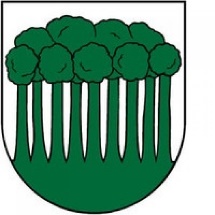                   Obecný úrad so sídlom Povina 155                                  023 33  PovinaOpatrenie Úradu verejného zdravotníctva SR pri ohrození verejného zdravia zo dňa 20. 4. 2020:V prípade vzniku akútneho respiračného ochorenia (horúčka, kašeľ, nádcha, sťažené dýchanie) je osoba povinná zostať v domácej izoláciíTermín platnosti: od 22. 4. 2020 až do odvolania